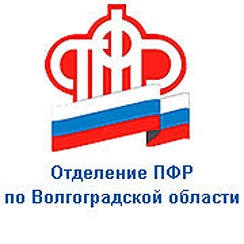                                                  ПРЕСС-СЛУЖБА             ГОСУДАРСТВЕННОГО УЧРЕЖДЕНИЯ – ОТДЕЛЕНИЯ      ПЕНСИОННОГО ФОНДА РФ ПО ВОЛГОГРАДСКОЙ ОБЛАСТИОфициальный сайт Отделения ПФР по Волгоградской области – pfr.gov.ru1 500 «чернобыльцев» в Волгоградской области получают от ПФР более 20 мер соцподдержки 	В 2022 году исполняется 36 лет со дня крупнейшей за всю историю атомной энергетики аварии на Чернобыльской АЭС. Участники ликвидации последствий катастрофы, а также члены их семей имеют право на льготы в пенсионном и социальном обеспечении. Главные из них — это досрочный выход на пенсию, возможность получения двух пенсий одновременно и ежемесячные денежные выплаты (ЕДВ).	Также с нынешнего года ПФР начал предоставлять «чернобыльцам» свыше 20 мер поддержки, которые ранее оказывали органы социальной защиты населения. Перевод услуг в Пенсионный фонд прошёл автоматически.Досрочный выход на пенсию«Чернобыльцам» государственная или страховая пенсия по старости назначается при наличии трудового стажа с уменьшением пенсионного возраста. На 10 лет снижен возраст выхода на пенсию для тех, кто участвовал в ликвидации аварии в 1986-1987 г.г., на 5 лет — для ликвидаторов, работавших в зоне катастрофы в 1988-1990 годах. Пятилетнее снижение возраста выхода на пенсию гарантировано  гражданам, перенёсшим лучевую болезнь и другие заболевания, связанные с радиационным воздействием вследствие трагедии на ЧАЭС. Право на две пенсииВ отдельных случаях «чернобыльцы» могут получать и государственную, и страховую пенсии одновременно. Это касается граждан, получивших инвалидность при исполнении обязанностей военной службы во время ликвидации аварии на ЧАЭС.Также право на получение двух пенсий имеют нетрудоспособные члены семьи умершего кормильца — участника ликвидации, инвалида вследствие катастрофы на ЧАЭС, а также лица, получившего или перенёсшего лучевую болезнь и другие заболевания, связанные с радиационным воздействием на ЧАЭС или работами по ликвидации последствий катастрофы. Им может устанавливаться пенсия по случаю потери кормильца и пенсия по старости (инвалидности).Ежемесячная денежная выплата (ЕДВ)«Чернобыльцы», как и все федеральные льготники, имеют право на получение ЕДВ, а в некоторых случаях – сразу на две выплаты, предусмотренные разными федеральными законами. Например, участник ликвидации последствий чернобыльской катастрофы, признанный инвалидом, вправе получать одну ЕДВ как ликвидатор, а вторую - как инвалид. В 2022 году ЕДВ лицам, пострадавшим от радиации, составляет от 1 582 до 3 164 рублей (в зависимости от категории). Также на получение ЕДВ могут претендовать и дети «чернобыльцев». Другие меры социальной поддержкиВ число мер поддержки «чернобыльцев», которые с 2022 года осуществляет ПФР, входят, например, ежегодная компенсация за вред, нанесённый здоровью; ежегодная компенсация на оздоровление; пособие на погребение членам семей или лицам, взявшим на себя организацию похорон инвалида вследствие чернобыльской катастрофы. Справка. В Волгоградской области сегодня проживает почти 1 500 участников ликвидации последствий катастрофы на Чернобыльской АЭС. Региональное Отделение Пенсионного фонда РФ тесно сотрудничает с областной общественной организацией, объединяющей волгоградских ликвидаторов. Так, на протяжении ряда лет ВООО «Союз Чернобыль» проводит в муниципалитетах семинары, посвящённые социальному, пенсионному, медицинскому обеспечению данной категории граждан. Участие в этих мероприятиях неизменно принимают специалисты ПФР. В 2022 году подобные семинары уже прошли в Волгограде, Волжском*, Жирновске, Фролово, Елани. *На фото — Некрасова Наталья, руководитель Волжского отделения ОО «Союз Чернобыль»